HƯỚNG DẪN CẬP NHẬT THÔNG TIN CÁ NHÂN VÀ HỘ GIA ĐÌNH 
ĐỂ LÀM THẺ BHYT NĂM 2018Bước 1: Truy cập vào đường link: https://baohiemxahoidientu.vn/msbhxhhssv						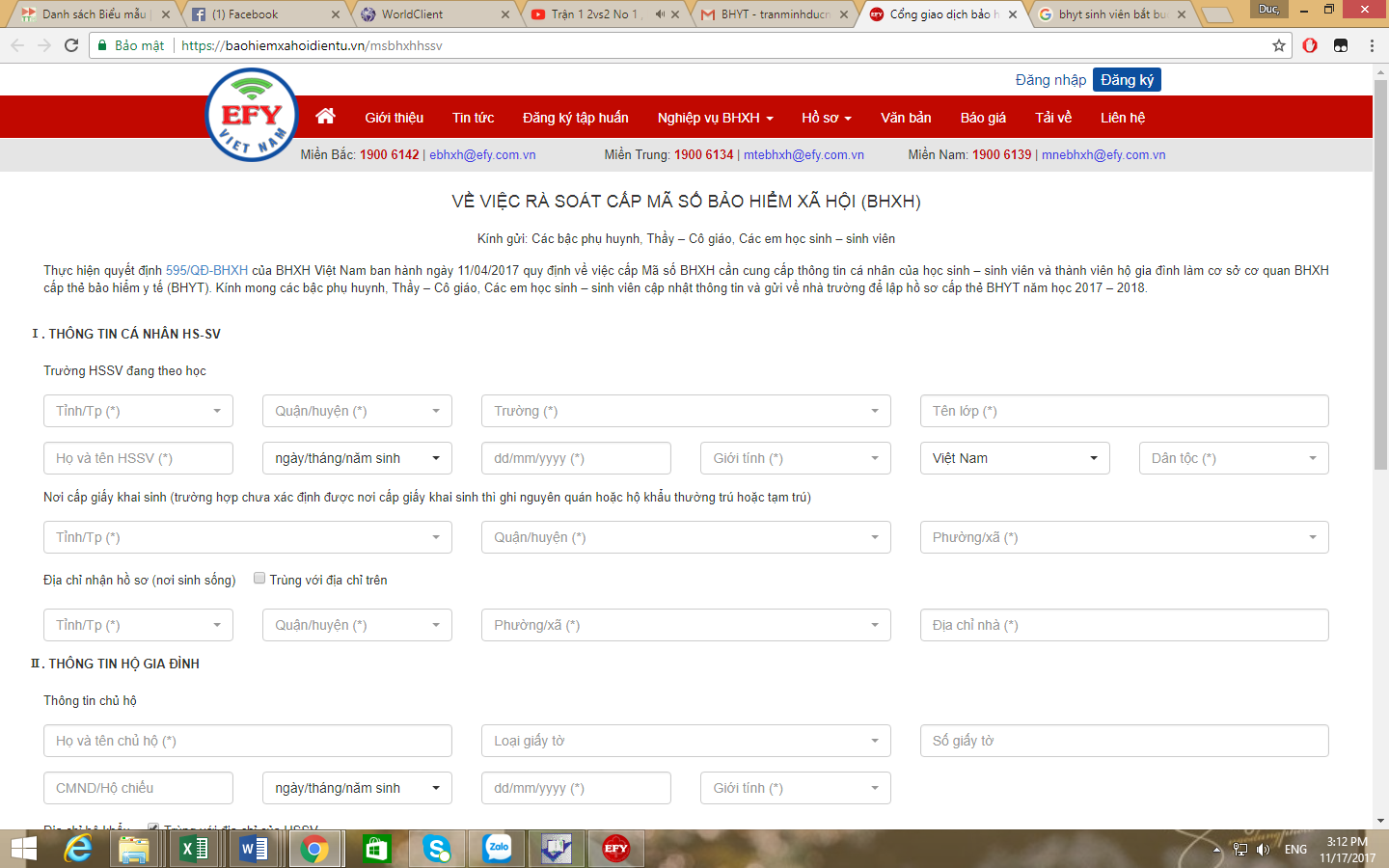 Bước 2: Cập nhật thông tin cá nhân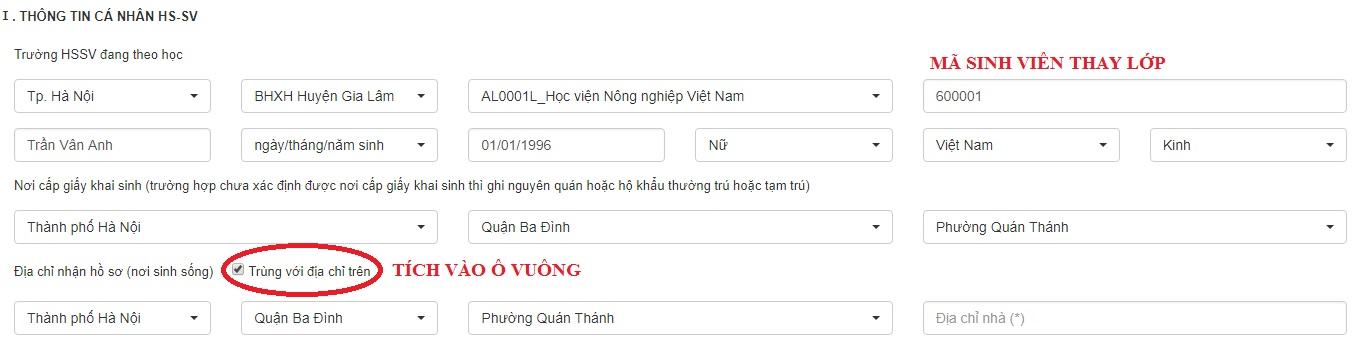 Lưu ý: Mục tên lớp sinh viên điền mã sinh viên.Địa chỉ nhận hồ sơ (nơi sinh sống): Tích vào ô vuông “Trùng với địa chỉ trên”Bước 3: Cập nhật thông tin hộ gia đình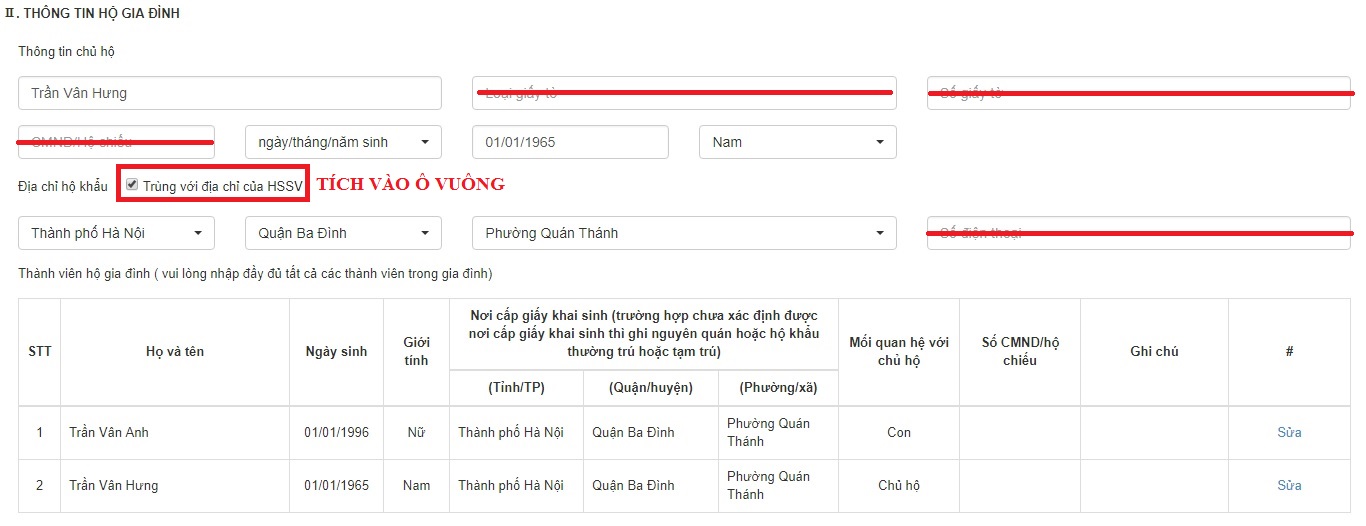 Lưu ý:Chỉ cần điền thông tin chủ hộ hộ gia đình mà sinh viên đang đăng ký.Nếu không nhớ chính xác ngày tháng năm sinh có thể chỉ điền năm sinh của chủ hộ. (VD: 1965)Tích vào ô “Trùng với địa chỉ của HSSV”Khi hiện ra thông tin của ít nhất 2 thành viên trong gia đình là chủ hộ và sinh viên tại 2 dòng cuối cùng thì thông tin lúc đấy mới được coi là đầy đủ.Bước 4: Xác nhận và chuyển dữ liệu về Học viện.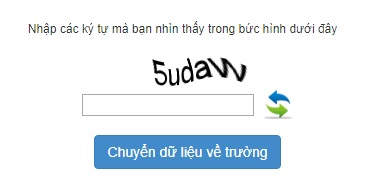 